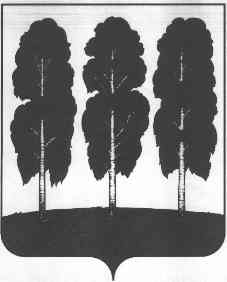 АДМИНИСТРАЦИЯ БЕРЕЗОВСКОГО РАЙОНАХАНТЫ-МАНСИЙСКОГО АВТОНОМНОГО ОКРУГА – ЮГРЫПОСТАНОВЛЕНИЕот  13.09.2022                                                    	 № 1208пгт. БерезовоО внесении изменений в постановление администрации Березовского района от 15.11.2018 № 1016 «О Порядке предоставления субсидий муниципальным унитарным предприятиям Березовского района в целях финансового обеспечения  (возмещения) затрат по формированию уставного фонда» В целях приведения муниципального правового акта в соответствие с постановлением Правительства Российской Федерации от 05.04.2022 № 590 «О внесении изменений в общие требования к нормативным правовым актам, муниципальным правовым актам, регулирующим предоставление субсидий, в  том числе грантов в форме субсидий,  юридическим лицам, индивидуальным предпринимателям, а также физическим лицам - производителям товаров, работ, услуг и об особенностях предоставления указанных субсидий из федерального бюджета бюджетам субъектов Российской Федерации в 2022 году»:Внести в приложение к постановлению администрации Березовского района от 15.11.2018 № 1016 «О Порядке предоставления субсидий муниципальным унитарным предприятиям Березовского района  в целях финансового обеспечения (возмещения) затрат по формированию уставного фонда» (далее-Порядок) следующие изменения: Пункт 1.1 раздела 1 изложить в следующей редакции:«1.1. Настоящий Порядок предоставления субсидий из бюджета Березовского района муниципальным унитарным предприятиям Березовского района в целях финансового обеспечения (возмещения) затрат по формированию уставного фонда (далее соответственно-Порядок, Субсидии), определяет категории юридических лиц, имеющих право на получение Субсидий; условия и порядок предоставления Субсидий; порядок возврата Субсидий в случае нарушения условий, установленных при их предоставлении; положения об обязательной проверке главным распорядителем (распорядителем) бюджетных средств, представляющим Субсидии соблюдения условий и порядка предоставления Субсидий их получателями.»; раздел 1 дополнить пунктом 1.7 следующего содержания:«1.7. Результатом предоставления субсидии является формирование уставного фонда муниципального унитарного предприятия в сроки  установленные законодательством Российской Федерации.»; абзацы шестой, седьмой, восьмой пункта 2.1  раздела 2 изложить в следующей редакции:« – отсутствие неисполненной обязанности по уплате налогов, сборов, страховых взносов, пеней, штрафов, процентов, подлежащих уплате в соответствии с законодательством Российской Федерации о налогах и сборах на дату подачи заявки;на дату подачи заявки муниципальное унитарное предприятие не должно находиться в процессе реорганизации, ликвидации, в отношении него не введена процедура банкротства, деятельность муниципального унитарного предприятия не должна быть приостановлена в порядке, предусмотренном законодательством Российской Федерации;отсутствие у муниципального унитарного предприятия просроченной задолженности по возврату в бюджет Березовского района субсидий, бюджетных инвестиций, предоставленных, в том числе, в соответствии с иными правовыми актами, и иная просроченная задолженность перед бюджетом Березовского района на дату подачи заявки (действие абзаца приостановлено до 01.01.2023)».в разделе 3:пункт 3.2 изложить в следующей редакции:«3.2. Уполномоченный орган при поступлении заявки муниципального унитарного предприятия о предоставлении Субсидии и документов, указанных в пункте 3.1 настоящего Порядка, осуществляет регистрацию заявки в день ее поступления в журнале регистрации заявок на получение Субсидии.Уполномоченный орган проводит проверку обоснованности и законности предоставления Субсидии по представленным документам в течение 10 (десяти) рабочих дней со дня поступления заявки и приложенных к ней документов, предусмотренных пунктом 3.1 настоящего Порядка. По результатам рассмотрения заявки и документов принимает решение о предоставлении Субсидии в виде постановления администрации района с указанием суммы предоставления субсидии и заключении соглашения либо о мотивированном отказе в предоставлении Субсидии также в виде постановления администрации района.»;пункт 3.9 изложить в следующей редакции«3.9. Полученные Субсидии не могут быть использованы на приобретение средств иностранной валюты, за исключением операций, осуществляемых в соответствии с валютным законодательством Российской Федерации при закупке (поставке) высокотехнологического импортного оборудования, сырья и комплектующих изделий, а также связанных с достижением результатов предоставления этих средств иных операций, определенных правовым актом.»; в разделе 4:пункты 4.3, 4.4 признать утратившими силу;пункты 4.5, 4.6 изложить в следующей редакции:«4.5. Проверку соблюдения получателем Субсидий условий и порядка, в том числе в части достижения результатов предоставления Субсидий осуществляет главный распорядитель бюджетных средств, предоставляющий Субсидии и орган муниципального финансового контроля в соответствии с нормативными правовыми актами администрации Березовского района и со статьями 268.1, 269.2 Бюджетного кодекса Российской Федерации.4.6. Субсидии подлежат возврату в бюджет Березовского района в течение 10 календарных дней с момента получения муниципальным унитарным предприятием соответствующего требования от Администрации в случае:нарушения условий, установленных при их предоставлении;невозможности использования средств в полном объеме.При невозврате Субсидий в установленный срок Администрация принимает меры по взысканию подлежащих возврату в бюджет Березовского района Субсидий в судебном порядке.»; в разделе 4 приложения 1 к Порядку:пункт 4.2.1 изложить в следующей редакции:«4.2.1. Проводить проверки условий и порядка, в том числе в части достижения результатов предоставления Субсидий установленных при предоставлении Субсидии.»;пункт 4.3.3 изложить в следующей редакции:«4.3.3. Возвратить Субсидию в бюджет Березовского района в течение 10 календарных дней с момента получения от Администрации требования о возврате субсидии в следующих случаях:нарушения условий, установленных при их предоставлении;  невозможности использования средств в полном объеме.»;пункт 4.3.5 изложить в следующей редакции: «4.3.5. Не приобретать за счет полученных субсидий средств иностранной валюты, за исключением операций, осуществляемых в соответствии с валютным законодательством Российской Федерации при закупке (поставке) высокотехнологичного импортного оборудования, сырья и комплектующих изделий, а также связанных с достижением результатов предоставления этих средств иных операций, определенных правовым актом.».2. Опубликовать настоящее постановление в газете «Жизнь Югры» и разместить на официальном веб-сайте органов местного самоуправления Березовского района.3. Настоящее постановление вступает в силу после его официального опубликования.4. Приостановить до 01.01.2023 действие абзаца восьмого пункта 2.1 раздела 2 Порядка.Глава района                                                                                                  П.В. Артеев